2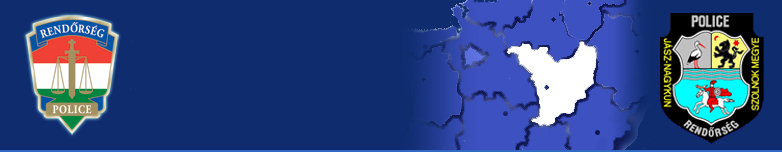 Hogy ne a bűncselekményekről szóljon a tanévkezdésKözeleg az iskolakezdés, tele kihívásokkal, kalandokkal. Azonban ilyenkor sem szabad elfeledkezni arról, hogy nem mindenki követi a gyerekek közül sem a helyes, jogkövető utat. Az új, értékes, talán más gyerekek számára el nem érhető márkájú, minőségű iskolatáska, zenelejátszó, fényképezőgép, mobiltelefon, divatos-márkás sportcipő, felsőruházat irigységre adhat okot, amely a tapasztalat szerint többször vezetett már lopáshoz, ritkán még rabláshoz is – amely során erőnek erejével szerezték meg a kiszemelt holmit.Javasoljuk a szülőknek: Ha lehet, jelentős értéket képviselő eszközöket ne vigyen iskolába a gyermek pl. mobiltelefon, ékszer, nagyobb összegű készpénz. Amennyiben még is elengedhetetlenül szükséges, akkor előzetesen egyeztessenek az osztályfőnökkel, van-e lehetőség az iskolában beérkezéstől távozásig biztonságos helyen elhelyezni ezeket az értékeket, s ha van, akkor vegyék igénybe! A kerékpárt mindig a kijelölt tárolóban és kellően biztonságos, erős kerékpárlezáróval rögzítsék!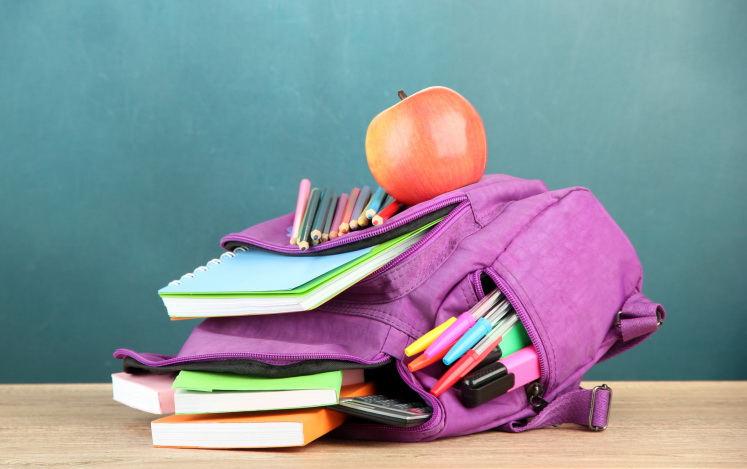 Utcán biztonságosan, lehetőleg a táska belső tároló részében cipzáras, vagy patentos zsebben hordják, idegenek előtt ne mutogassák a telefont, a pénzt.Otthon jegyezzék fel a telefon, karóra, tablet, stb. gyári számát, de akár az odaadott nagyobb mennyiségű pénz - papírpénz címleteit és azok sorszámát.Ha minden elővigyázatosság ellenére még is megtörténik a baj:Azonnal jelezze a nevelőnek, aki hívni fogja a rendőrséget! A helyszínt ne változtassák meg!Javaslataink az iskolák számára:Ha még nincs, alakítsanak ki olyan, folyamatosan felügyelet alatt lévő helyen értéktárolót, ahova a tanulók elhelyezhetik értéktárgyaikat, azokat a tanítás végén magukhoz tudják venni.A kerékpártárolókat csak olyan helyen alakítsák ki, ahol folyamatosan, de legalább időszakonként visszatérően ellenőrizni lehet, és biztosítsák a tárolót megfelelő minőségű területmegfigyelő kamerával.Ha van ki-beléptetésre lehetőség, célszerű a kerékpárral érkezőknek a járművön elhelyezhető azonosító kártyát rendszeresíteni, aminek kisebb méretű ellenpéldányát a tulajdonos a biztonságos tárolóban el tud helyezni. A két kártya együttes bemutatása mellett lehessen kivinni a kerékpárt az iskolából. Javasoljuk az iskolákban is szervezzenek "Bike Safe" kerékpár regisztrációs napokat!Ha bármilyen jogsértés még is bekövetkezik, a pedagógusok soron kívül tegyenek bejelentést a rendőrségre a 112-es, vagy 107-es telefonszámon, illetve a helyszín eredeti, változtatás nélküli állapotban történő megőrzését biztosítsák!Kirándulóknak, vadászoknak, horgászoknak!A kora őszi időszak sokak számára tartogat kellemes időtöltésre lehetőséget. Azért, hogy egy kirándulás ne végződjön kellemetlenséggel, néhány jó tanácsot adunk.A magukkal vitt értékeket biztonságos helyen és módon, úgy tárolják, hogy azt el ne hagyják, illetve ne tudják ellopni azokat. Például a felső ruházat belső, cipzáras zsebében, jól zárható és derekunkon lehetőleg elől, vagy oldalt elhelyezkedő övtáskában. Strandoláshoz vásároljanak pár száz forint áron megvehető vízhatlan, nyakba akasztható tartót, amiben a papírpénz mellet akár a gépkocsi indítókulcs is biztonságosan és testközelben tárolható!Kerékpáros kiránduláskor, ha betérnek egy vendéglőbe, a kerékpárt biztonságos módon zárják le, azon értéket ne hagyjanak! Gépkocsival történő parkolásnál, ügyeljenek arra, hogy annak ablakait, ajtóit zárják be, még ha rövid időre távoznak mellőle, akkor is! A gépkocsiban ne hagyjanak értéket! Különösen fontos, hogy erre figyeljenek a vadászok, horgászok, akik esetenként több száz méterre, fedett területen távolodnak el a járműtől és a visszatérésük is sokszor órákkal későbbre tehető.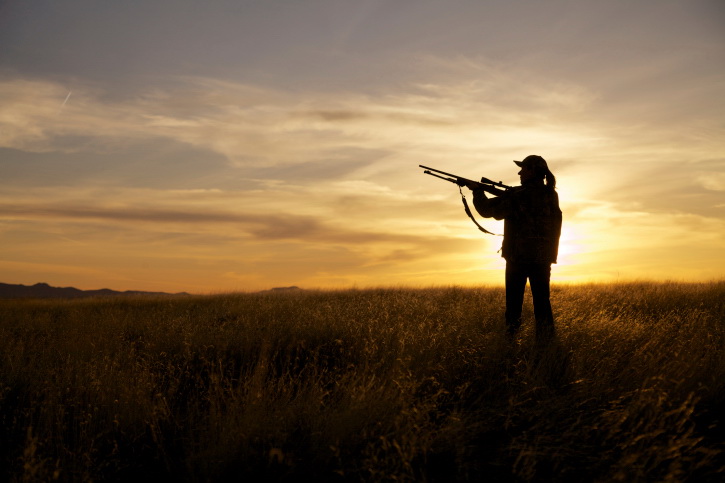 Bár Jász-Nagykun-Szolnok Megye nem – szakkifejezéssel szólva nagyvadas vadászterület - mégis érdemes figyelemmel lenni a kirándulóknak néhány körülményre:Hamarosan megkezdődik a vadkacsa vadászatának az idénye, de javában vadásznak jelenleg őzbakra, vaddisznóra, néhány hét múlva az őz sutára és gidára. A vadászok megfelelően kell, hogy ismerjék a lövés leadásának szabályait, de a kirándulók is fokozottan figyeljenek, ha vadászat hangjait hallják. Jelenlétükre időben hívják fel a vadászók figyelmét.Vigyázzanak magukra, embertársaikra, és értékeikre, hogy az "indián nyár" csak kellemes élményekkel gazdagodjon!